ЗАСЕДАНИЕ оргкомитета по вопросу реализации проекта развития сельского посЕления    28 декабря 2016 года в актовом зале администрации МО Саракташский поссовет проведено заседание оргкомитета по ознакомлению Постановления Правительства Оренбургской области  № 851-пп  от 14.11.2016   "О реализации на территории Оренбургской области проектов развития сельских поселений муниципальных районов Оренбургской области, основанных на местных инициативах", изучение типологии проектов в рамках инициативного бюджетирования.Вынесены на обсуждение вопросы местного значения, необходимые для решения в п.Саракташ. Определён план мероприятий по оповещению жителей поселка, подготовке собраний с жителями, определены лица, ответственные за организацию и проведение собраний. 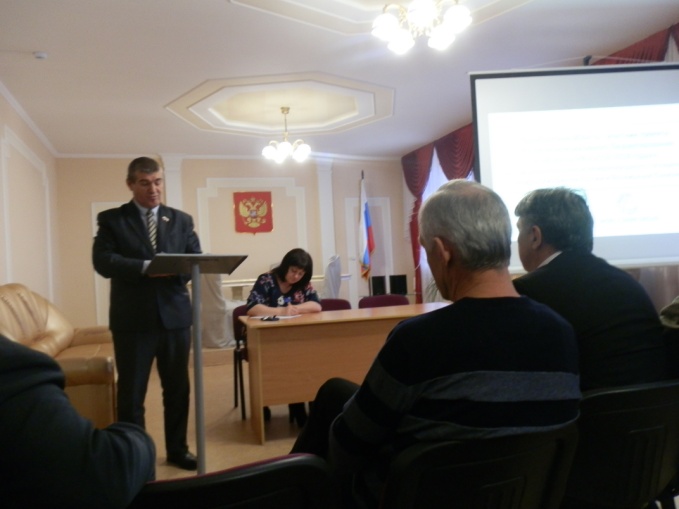 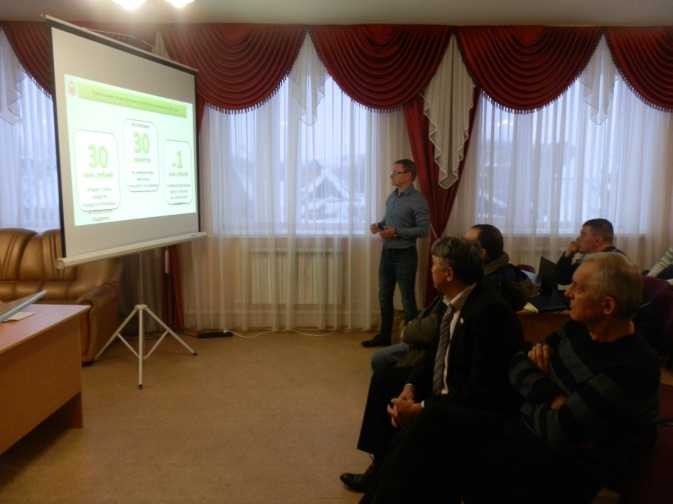 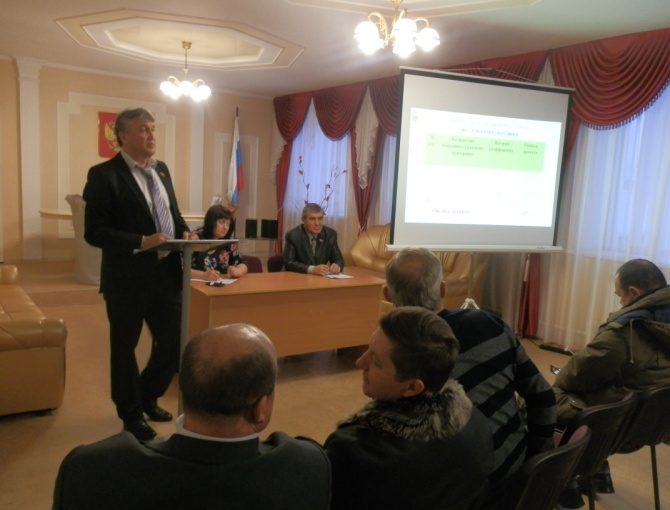 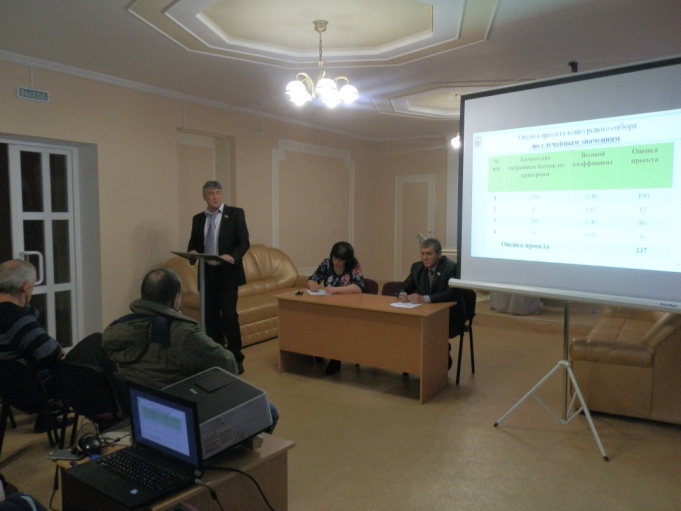 